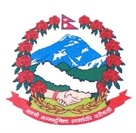 Statement by the delegation of Nepal39th session of the Working Group on the Universal Periodic ReviewUPR of the United Republic of Tanzania 05 November 2021Time: 1 min 10 secs.                                                                                            Words: 154Madam President,Nepal welcomes the delegation of the United Republic of Tanzania to the third cycle of UPR and thanks them for the presentation of the report.We congratulate the United Republic of Tanzania for graduating to a lower middle-income country in 2020.We take note of the efforts of URT in eliminating the child labour including through the implementation of National Strategy on Elimination of Child Labor 2018-2022. The progress made in Universal birth registration and in access to clean and safe drinking water is noteworthy.We also take note of the implementation of the National plan of Action to end violence against women and children and wish for its effective implementation.While wishing the United Republic of Tanzania a successful review, we recommend the following for their consideration:Continue measures to prevent trafficking in persons.Continue its efforts towards implementing the social protection policies contributing to poverty reduction. Thank you.